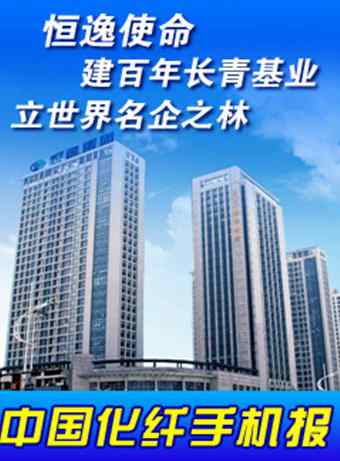 中国化纤手机报2024年第3期（总第681期）2024年1月18日 星期四主办：中国化学纤维工业协会协办：中纤网欢迎浏览http://www.ccfa.com.cnhttp://www.ccfei.comhttp://weibo.com/ccfa2012【本期导读】●主题党课：“双碳”背景下可降解材料的现状与未来●朱美芳院士当选美国纤维学会唯一副主席●赛得利-纤维空中大讲堂特别活动——年度话题之夜开启征集●中国化纤产业链创新论坛即将召开●《液晶聚芳酯长丝》国家标准编制正式启动●华峰化学将建年产12万吨PTMEG项目【行业动态】●主题党课：“双碳”背景下可降解材料的现状与未来--------1月15日，中国纺联第六联合党支部及第五联合党支部共同开展“‘双碳’背景下可降解材料的现状与未来”主题党课活动。中国纺联党委委员、副会长、第六联合党支部书记端小平主持此次党课。中国纺联第六联合党支部靳昕怡同志结合“双碳”战略背景，介绍了生物可降解材料的分类、降解原理、降解方式及发展历程，并展望了其发展趋势。恒逸石化常务副总裁、恒逸研究院院长王松林作为特邀嘉宾，围绕“可生物降解聚酯纤维的研发”作报告。他介绍了可生物降解材料的研发现状，指出了现有的生物可降解纤维加工难度大、价格高昂、应用受限、添加剂等问题，并基于此给出了恒逸解决方案。端小平书记表示，作为一个新兴的产业，生物可降解材料发展过程中还有很多不确定性，还有很多问题待解决。本次党课从不同角度对生物可降解材料进行了深入解读，为进一步推动其关键技术和解决方案提供了很好的思考和启发，对下一步探索如何发展生物降解材料提供了一些基本思路。●朱美芳院士当选美国纤维学会唯一副主席--------近日，中国科学院院士、纤维材料改性国家重点实验室主任朱美芳当选美国纤维学会（The FiberSociety）唯一副主席，该学会主席由美国德雷塞尔大学Caroline L. Schauer教授担任。美国纤维学会是一个非营利性的专业和科学协会，成立于 1940 年代初期。学会是一个国际学会组织，成员由来自全球的对纤维科学、工程和技术领域感兴趣的化学家、物理学家、工程师和设计师等组成。●赛得利-纤维空中大讲堂特别活动——年度话题之夜开启征集--------由中国化纤协会主办，赛得利独家冠名的赛得利-纤维空中大讲堂特别活动——年度话题之夜即将于2月1日晚举行。本次活动将邀请来自科研院所、企业及协会等领域的专家针对2023年化纤行业的热点话题进行线上直播交流。现对此次活动涉及的话题开启征集，欢迎大家踊跃提供自己关注的行业话题，我们将选择关注度相对集中的话题在活动中邀请相关专家共同交流探讨。本次活动的主题就是您感兴趣的话题。大家可通过中国化纤协会官方微信公众号中的留言区进行留言，或直接发送话题给联系人，提供话题的数量不限，话题征集截止时间为1月26日。参与提供话题即有机会获得由赛得利提供的保暖内衣。活动联系人：戎中钰13581831679（同微信），杨涛18310112292（同微信）。●中国化纤产业链创新论坛即将召开--------由中国化纤协会主办的中国化纤产业链创新论坛定于2024年1月23-24日在浙江省杭州市召开。活动主题：纤引创新 链动共生。同期召开涤纶长丝专业委员会年会、生物基化学纤维及原料分会年会、化纤油剂助剂分会年会。化纤企业免会务费，交通、住宿费自理。原料（切片、母粒等）、辅料（油剂助剂等）、设备、配件等企业，收取会议注册费1600元/人。报名截止日期：2024年1月15日。联系人：王祺15210592758，杨菲菲18832827901，杨涛18310112292。●《液晶聚芳酯长丝》国家标准编制正式启动--------1月11日，《液晶聚芳酯长丝》国家标准编制启动会在东华大学召开，东华大学校长、中国工程院院士俞建勇，全国化学纤维标准化技术委员会秘书长、中国化纤协会副总工程师李德利等参会。主起草单位代表介绍了《液晶聚芳酯长丝》国家标准编制的工作进展、试验情况等。与会代表围绕《液晶聚芳酯长丝》国家标准的基本框架、适用范围、产品考核的性能项目和指标、相关任务分工等进行交流研讨。航天航空、无人机、飞艇、雷达、电子通讯等领域使用的增强纤维材料，应用前景广阔。2007年起，东华大学材料学院王依民教授团队聚焦液晶聚芳酯纤维开展科学实验探索，开辟新的技术路线，与企业合作实现批量生产。●华峰化学将建年产12万吨PTMEG项目--------华峰化学近日宣布，拟通过全资子公司华峰重庆生物材料有限公司投资20.4亿元，建设年产12万吨PTMEG（四氢呋喃均聚醚）氨纶产业链深化项目。PTMEG主要用于生产氨纶、聚氨酯弹性体和酯醚共聚弹性体，其下游行业主要是氨纶。该项目在充分吸收国内外PTMEG先进生产技术的基础上，将对工艺路线进行调整和优化，实现自主技术转化。在氨纶行业，华峰化学多年来一直专注于氨纶、聚氨酯原液及己二酸产品领域，氨纶产量较大，实行产业一体化发展路线，打造全产业链优势。【宏观-财经】●2023年全年国内生产总值同比增长5.2%--------国家统计局17日公布数据：初步核算，2023年全年国内生产总值（GDP）1260582亿元，按不变价格计算，比上年增长5.2%。分季度看，一季度国内生产总值同比增长4.5%，二季度增长6.3%，三季度增长4.9%，四季度增长5.2%，呈现前低、中高、后稳的态势，向好趋势进一步巩固。【科技前沿】●研究人员开发出能导电的新型棉纤维--------华盛顿州立大学的研究人员开发的一种单股纤维同时具有棉花的柔韧性和一种名为聚苯胺的聚合物的导电性，显示出在可穿戴电子纺织品方面的巨大潜力，并在《碳水化合物聚合物》杂志上详细介绍了他们的研究成果。研究人员从回收的 T 恤衫中提取的棉纤维素溶解到一种溶液中，并将导电聚合物溶解到另一种单独的溶液中。然后将这两种溶液并排合并在一起，挤出材料制成一根纤维。棉纤维的柔韧性和强度足以满足日常使用，还可以支撑导电材料，而导电材料可以提供所需的功能。【卓越读书会】再多的方法，再多的诀窍，再多的分享，永远比不过“你真正开始行动”。-------邓亚萍《心力》【市场快讯】●双线格的四面弹求购者与日俱增--------该面料经纬采用涤纶DTY75D+氨纶40D为原料，成分及含量为90%锦纶10%氨纶%，选用格子组织在喷水织机上织造，坯布经过预处理、染色等工艺加工而成。该面料能适应人体的活动，随伸随缩，轻快舒适，也能保持服装的外形美，衣服的膝部、肘部等部位不会因穿着时间长而变形鼓起。其坯布幅宽为150cm，重量为135g/平方米，现上市成交价为6.50元/米左右。该面料适宜于制作裤装、休闲装、运动装、户外服、登山服等。据经营人士透露，“双线格四面弹面料”走俏市场，主要得益于应季热销的春装面料，质优款新，迎合现代潮流，其次是价位适中，一般消费者易于承受。时下双线格四面弹面料货源紧缺价格坚挺，呈供不应求的好势头，预计春节之后销售前景看好。【现货价格】注：外盘为周三价格。较上周涨跌为今日价格与上期报告对比。【市场行情】原油：本周原油价格继续在宏观压力以及红海局势的影响下，宽幅震荡。一周WTI主力合约价格在72-73美元/桶区间内，布伦特主力合约价格在77-79美元/桶区间内波动。后期预计仍保持缓慢修复状态，上下空间都比较有限，以箱体震荡为主。聚酯涤纶：本周商品市场继续震荡，但受几套装置意外减停产影响，PTA重心有所上抬；此外MEG近月表现强势，价格宽幅震荡向上；上周五聚酯涤纶产销放量，部分聚酯涤纶工厂超卖较多，导致今年检修量继续缩减，近期原料回调空间有限。下周预计聚酯市场仍保持此状态，不过短期宏观表现不佳，反弹高度也比较有限，震荡整理为主。加上逐渐临近节假日，市场交投会愈发趋于平淡。锦纶：本周锦纶市场呈整理走势，锦纶企业开机率在8成以上，下游织造企业需求小幅跟进。下周预计原料价格轻微松动，锦纶走势平稳整理。氨纶：氨纶市场走势平稳，氨纶行业整体处于亏损状态，小企业多数开机率较低。终端纺织品各领域逢低跟进采购，圆机、织布、经编企业综合开机率较低，在6-6.5成之间。后市预计氨纶行情维持平淡。粘胶纤维：本周二部分粘胶短纤大企业价格较之前出现下调，使得高端产品价格重心小幅下移，市场启动新一轮签单，下游签单略显积极，但大厂限定一个月长协量，限制出货签单量，使得货源较为紧张，发货困难。其他粘胶短纤厂家暂未跟进。市场多数预计后期市场难有下调，不排除在春节后有小幅回升可能。腈纶：原料丙烯腈价格偏稳，腈纶价格保持不变，工厂出货量稳定，下游纱线价格稳定，开机率稳定。下周腈纶行情预计将维持平稳。（本期完）※本手机报免费赠阅，如需宣传服务，或有任何意见、取消服务等，请致电中国化纤协会010-51292251-823。产品  今日价格  较上周涨跌PX外盘（台湾）  1022  12PTA外盘  745  5PTA内盘  5785  80MEG外盘  542  14MEG内盘  4565  115瓶级切片（华东）  6920  70聚酯切片(半光)  6760  50涤纶短纤  7250  80涤纶POY  7520  -30涤纶DTY  8850  -50涤纶FDY  8900  -50CPL内盘  13500  -200锦纶切片  14600  -100锦纶POY  17000  -100锦纶DTY  19200  -50锦纶FDY  17950  50粘胶短纤1.2D  12800  -50粘胶长丝120D  43000  0腈纶短纤  14600  0氨纶40D  30000  0